					Folldal 12.04.2024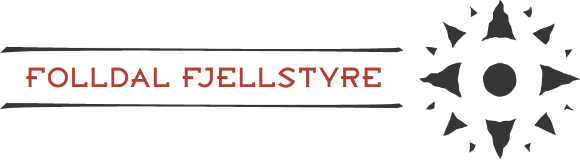 Folldal fjellstyre viser til offentlighetsloven og fjellova, kap. 4 og 12, omenkeltvedtak og regelendring i sak 03.24, fiskeregler i Folldal statsallmenning2024-sone 1, og legger med dette vedtaket ut til ettersyn.En ber om at synspunkter og svar på dette vedtaket gjøres skriftlig til fjellstyretinnen 10.05.2024, folldal@fjellstyrene.no De gjeldende fiskereglene ligger ute på vår hjemmeside. De vesentlige endringene som er foreslått er at innenbygdsboende barn/ungdom t.o.m. 20 år kan fiske gratis, utenbygdsboende kan fiske med garn i Fundin, endringer i antall garn for innenbygdsboende i Fundin, fiskekort gjelder to stenger, løst fiskekort i Folldal sone 1 gjelder for hele Fundin/Unndalsvatnet for stang og oter.Motivasjonen for forslaget til regelendringer er å tilby lokal ungdom enklere fiske, tilby flere grupper fiske i Folldal statsallmenning da en mener at dette er det plass til, og at det ikke er til skade for fiskebestandene. Vedtak:Forslag til nye fiskeregler i Folldal statsallmenning 2024- sone 1.Vedtekter for fiske innen Folldal statsallmenning1. Fiske er bare tillatt mot kjøp av fiskekort (Fjellovens § 29). Alt fiske for innenbygdsboende barn/ungdom til og med året de fyller 20 år er gratis. Det fortutsettes at det innløses fiskekort på Inatur for de mellom 16-20 år. Etter endt sesong leveres digital fangstrapport via inatur. Med fiskekort i Folldal statsallmenning kan du fiske i hele Fundin/Unndalsvatnet med stang og oter. 2. Alt fiske er forbudt i tiden fra og med 15. september til og med 31. oktober.  3. Garnfiske Garnfiske for innenbygdsboende er tillatt i Marsjøen, Fundin, Råtåsjøen og Kvittjønnan/Tuvtjønne. Garnfiske for utenbygdsboende er tillatt i Marsjøen og Fundin. Fisket skal kun skje med bunngarn med maksimal garnhøyde 1, 75 m x 25 m lengde. Det kan benyttes et visst antall garn pr. fiskekort. Det er forbudt å sette garn nærmere inn- og utløpsos enn 50 m. Samtlige garn skal være merket og påført eierens navn. Garn må ikke stå ute til fangst i tiden fra kl. 10.00 til kl. 18.00.Marsjøen: Tillatt fisketid: 31.07. kl 18.00. t.o.m. 31.08. kl 10.00. Inntil 10 garn med minste maskevidde 35 mm pr. fisker, og inntil 4 garn med maskevidde 19 eller 21mm. For hvert 3. garn med stor maskevidde skal det også settes minst 1. garn med 19-21mm maskevidde. Fundin: Tillatt fisketid: 31.07. kl 18.00 t.o.m. 31.08. kl 10.00. For innenbygdsboende inntil 8 garn med minste maskevidde 35 mm. pr. fiskekort. For utenbygdsboende inntil 5 garn med minste maskevidde 35 mm. pr. fiskekortDet er ikke tillatt med garnfiske innenfor avmerket grense fra Furuhovdsetra til Flåman. Garnfiske med Folldalskort gjelder bare garnfiske for Folldal sin del av Fundin/Unndalsvatnet. Kvittjønnan og Tuvtjønne. Tillat fisketid: 31.07. kl 18.00 t.o.m. 31.08.. kl.10.00. Inntil 3 garn med fri maskevidde pr. fisker.  Råtåsjøen: Tillatt fisketid 31.07. kl 18.00. t.o.m. 31.08. kl. 10.00. Inntil 3 garn. Minst ett av garna må ha maskevidde under 21mm, og de andre garna minste maskevidde 35mm. 4. Oterfiske. Oterfiske er tillatt for innen- og utenbygdsboende i Marsjøen, Fundin, Sandtjønna.5. Isfiske Isfiske er tillatt med håndsnøre i samtlige vann, med unntak av Fundin.Det er ingen begrensing av antall snører på isfiske. 6. Andre bestemmelser Fiskekortet er personlig, og kan ikke overdras til andre. Fiskeren plikter å sette seg inn i gjeldende fiskeregler, på salgssteder. Fiskekort for fiske med stangfiskekort gir rett til fiske med to stenger. 7. Brudd på fiskereglene Brudd på fiskereglene er straffbart etter fjellovens § 37.Sak 03.24ArkRevisjon av fiskeregler i Folldal statsallmenningRevisjon av fiskeregler i Folldal statsallmenningRevisjon av fiskeregler i Folldal statsallmenningRevisjon av fiskeregler i Folldal statsallmenningRevisjon av fiskeregler i Folldal statsallmenning